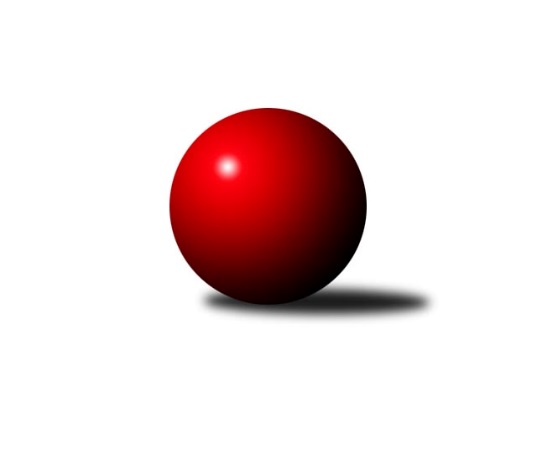 Č.10Ročník 2022/2023	24.5.2024 Jihočeský KP2 2022/2023Statistika 10. kolaTabulka družstev:		družstvo	záp	výh	rem	proh	skore	sety	průměr	body	plné	dorážka	chyby	1.	TJ Spartak Trhové Sviny A	10	6	2	2	50.0 : 30.0 	(67.0 : 53.0)	2482	14	1723	758	38.2	2.	TJ Sokol Slavonice B	10	7	0	3	48.0 : 32.0 	(61.5 : 58.5)	2515	14	1754	760	42.2	3.	TJ Loko. Č. Velenice B	10	6	1	3	44.5 : 35.5 	(66.5 : 53.5)	2592	13	1789	803	31.3	4.	Kuželky Borovany B	10	5	0	5	45.5 : 34.5 	(73.5 : 46.5)	2533	10	1764	769	42.5	5.	TJ Spartak Trhové Sviny C	10	4	1	5	38.5 : 41.5 	(49.5 : 70.5)	2482	9	1729	754	48.2	6.	TJ Blatná B	10	4	1	5	37.5 : 42.5 	(59.5 : 60.5)	2565	9	1788	777	39.2	7.	TJ Sokol Chýnov A	10	4	1	5	35.0 : 45.0 	(52.0 : 68.0)	2529	9	1757	772	43.2	8.	TJ Jiskra Nová Bystřice B	9	4	0	5	34.0 : 38.0 	(47.0 : 61.0)	2596	8	1795	801	44.7	9.	TJ Fezko Strakonice A	9	4	0	5	32.5 : 39.5 	(57.5 : 50.5)	2479	8	1723	755	40.2	10.	TJ Kunžak B	10	2	0	8	26.5 : 53.5 	(54.0 : 66.0)	2438	4	1712	726	53.9Tabulka doma:		družstvo	záp	výh	rem	proh	skore	sety	průměr	body	maximum	minimum	1.	TJ Spartak Trhové Sviny A	6	5	1	0	37.0 : 11.0 	(43.0 : 29.0)	2490	11	2570	2420	2.	Kuželky Borovany B	5	5	0	0	31.5 : 8.5 	(44.0 : 16.0)	2462	10	2472	2448	3.	TJ Sokol Slavonice B	6	5	0	1	30.5 : 17.5 	(40.5 : 31.5)	2521	10	2603	2452	4.	TJ Sokol Chýnov A	4	4	0	0	22.0 : 10.0 	(27.5 : 20.5)	2598	8	2642	2555	5.	TJ Loko. Č. Velenice B	5	4	0	1	26.0 : 14.0 	(40.0 : 20.0)	2777	8	2852	2620	6.	TJ Blatná B	5	3	1	1	26.0 : 14.0 	(38.5 : 21.5)	2736	7	2807	2635	7.	TJ Fezko Strakonice A	4	3	0	1	19.5 : 12.5 	(32.0 : 16.0)	2629	6	2681	2583	8.	TJ Kunžak B	5	2	0	3	19.5 : 20.5 	(34.0 : 26.0)	2490	4	2551	2401	9.	TJ Jiskra Nová Bystřice B	5	2	0	3	18.0 : 22.0 	(27.5 : 32.5)	2508	4	2585	2428	10.	TJ Spartak Trhové Sviny C	4	1	1	2	15.0 : 17.0 	(19.5 : 28.5)	2447	3	2513	2375Tabulka venku:		družstvo	záp	výh	rem	proh	skore	sety	průměr	body	maximum	minimum	1.	TJ Spartak Trhové Sviny C	6	3	0	3	23.5 : 24.5 	(30.0 : 42.0)	2488	6	2622	2328	2.	TJ Loko. Č. Velenice B	5	2	1	2	18.5 : 21.5 	(26.5 : 33.5)	2555	5	2685	2454	3.	TJ Sokol Slavonice B	4	2	0	2	17.5 : 14.5 	(21.0 : 27.0)	2513	4	2592	2438	4.	TJ Jiskra Nová Bystřice B	4	2	0	2	16.0 : 16.0 	(19.5 : 28.5)	2619	4	2743	2511	5.	TJ Spartak Trhové Sviny A	4	1	1	2	13.0 : 19.0 	(24.0 : 24.0)	2481	3	2582	2359	6.	TJ Fezko Strakonice A	5	1	0	4	13.0 : 27.0 	(25.5 : 34.5)	2441	2	2478	2392	7.	TJ Blatná B	5	1	0	4	11.5 : 28.5 	(21.0 : 39.0)	2522	2	2717	2405	8.	TJ Sokol Chýnov A	6	0	1	5	13.0 : 35.0 	(24.5 : 47.5)	2518	1	2712	2349	9.	Kuželky Borovany B	5	0	0	5	14.0 : 26.0 	(29.5 : 30.5)	2547	0	2685	2424	10.	TJ Kunžak B	5	0	0	5	7.0 : 33.0 	(20.0 : 40.0)	2428	0	2613	2253Tabulka podzimní části:		družstvo	záp	výh	rem	proh	skore	sety	průměr	body	doma	venku	1.	TJ Spartak Trhové Sviny A	9	5	2	2	43.0 : 29.0 	(58.5 : 49.5)	2485	12 	4 	1 	0 	1 	1 	2	2.	TJ Sokol Slavonice B	9	6	0	3	42.0 : 30.0 	(54.5 : 53.5)	2531	12 	5 	0 	1 	1 	0 	2	3.	TJ Loko. Č. Velenice B	9	5	1	3	38.5 : 33.5 	(58.5 : 49.5)	2591	11 	3 	0 	1 	2 	1 	2	4.	TJ Blatná B	9	4	1	4	35.5 : 36.5 	(55.5 : 52.5)	2526	9 	3 	1 	1 	1 	0 	3	5.	TJ Spartak Trhové Sviny C	9	4	1	4	35.5 : 36.5 	(46.5 : 61.5)	2508	9 	1 	1 	2 	3 	0 	2	6.	TJ Sokol Chýnov A	9	4	1	4	34.0 : 38.0 	(48.5 : 59.5)	2559	9 	4 	0 	0 	0 	1 	4	7.	Kuželky Borovany B	9	4	0	5	40.5 : 31.5 	(64.5 : 43.5)	2533	8 	4 	0 	0 	0 	0 	5	8.	TJ Jiskra Nová Bystřice B	9	4	0	5	34.0 : 38.0 	(47.0 : 61.0)	2596	8 	2 	0 	3 	2 	0 	2	9.	TJ Fezko Strakonice A	9	4	0	5	32.5 : 39.5 	(57.5 : 50.5)	2479	8 	3 	0 	1 	1 	0 	4	10.	TJ Kunžak B	9	2	0	7	24.5 : 47.5 	(49.0 : 59.0)	2442	4 	2 	0 	2 	0 	0 	5Tabulka jarní části:		družstvo	záp	výh	rem	proh	skore	sety	průměr	body	doma	venku	1.	TJ Spartak Trhové Sviny A	1	1	0	0	7.0 : 1.0 	(8.5 : 3.5)	2420	2 	1 	0 	0 	0 	0 	0 	2.	TJ Loko. Č. Velenice B	1	1	0	0	6.0 : 2.0 	(8.0 : 4.0)	2806	2 	1 	0 	0 	0 	0 	0 	3.	TJ Sokol Slavonice B	1	1	0	0	6.0 : 2.0 	(7.0 : 5.0)	2450	2 	0 	0 	0 	1 	0 	0 	4.	Kuželky Borovany B	1	1	0	0	5.0 : 3.0 	(9.0 : 3.0)	2460	2 	1 	0 	0 	0 	0 	0 	5.	TJ Fezko Strakonice A	0	0	0	0	0.0 : 0.0 	(0.0 : 0.0)	0	0 	0 	0 	0 	0 	0 	0 	6.	TJ Jiskra Nová Bystřice B	0	0	0	0	0.0 : 0.0 	(0.0 : 0.0)	0	0 	0 	0 	0 	0 	0 	0 	7.	TJ Spartak Trhové Sviny C	1	0	0	1	3.0 : 5.0 	(3.0 : 9.0)	2328	0 	0 	0 	0 	0 	0 	1 	8.	TJ Kunžak B	1	0	0	1	2.0 : 6.0 	(5.0 : 7.0)	2401	0 	0 	0 	1 	0 	0 	0 	9.	TJ Blatná B	1	0	0	1	2.0 : 6.0 	(4.0 : 8.0)	2717	0 	0 	0 	0 	0 	0 	1 	10.	TJ Sokol Chýnov A	1	0	0	1	1.0 : 7.0 	(3.5 : 8.5)	2349	0 	0 	0 	0 	0 	0 	1 Zisk bodů pro družstvo:		jméno hráče	družstvo	body	zápasy	v %	dílčí body	sety	v %	1.	Jiří Reban 	TJ Spartak Trhové Sviny A 	8	/	10	(80%)	15	/	20	(75%)	2.	Jiří Svoboda 	TJ Sokol Slavonice B 	7	/	8	(88%)	11	/	16	(69%)	3.	Václav Ondok 	Kuželky Borovany B 	7	/	9	(78%)	15	/	18	(83%)	4.	Žaneta Pešková 	TJ Spartak Trhové Sviny A 	7	/	9	(78%)	11.5	/	18	(64%)	5.	Alena Kovandová 	TJ Sokol Chýnov A 	7	/	9	(78%)	11.5	/	18	(64%)	6.	Josef Troup 	TJ Spartak Trhové Sviny A 	7	/	10	(70%)	12	/	20	(60%)	7.	Jiří Novotný 	TJ Loko. Č. Velenice B 	7	/	10	(70%)	11	/	20	(55%)	8.	Pavel Zeman 	TJ Spartak Trhové Sviny C 	6.5	/	10	(65%)	12	/	20	(60%)	9.	Miroslav Bartoška 	TJ Sokol Slavonice B 	6	/	7	(86%)	12	/	14	(86%)	10.	Nikola Kroupová 	TJ Spartak Trhové Sviny C 	6	/	7	(86%)	9	/	14	(64%)	11.	Rudolf Baldík 	TJ Loko. Č. Velenice B 	6	/	8	(75%)	11	/	16	(69%)	12.	Robert Flandera 	TJ Blatná B 	6	/	8	(75%)	10	/	16	(63%)	13.	Martin Soukup 	Kuželky Borovany B 	6	/	9	(67%)	15	/	18	(83%)	14.	Jiří Mertl 	TJ Jiskra Nová Bystřice B 	6	/	9	(67%)	9	/	18	(50%)	15.	Josef Brtník 	TJ Kunžak B 	6	/	10	(60%)	14	/	20	(70%)	16.	Jan Dvořák 	TJ Spartak Trhové Sviny A 	6	/	10	(60%)	13.5	/	20	(68%)	17.	David Holý 	TJ Loko. Č. Velenice B 	6	/	10	(60%)	12.5	/	20	(63%)	18.	Karel Filek 	TJ Fezko Strakonice A 	5	/	6	(83%)	10	/	12	(83%)	19.	Richard Zelinka 	TJ Fezko Strakonice A 	5	/	7	(71%)	9.5	/	14	(68%)	20.	Jaroslav Běhoun 	TJ Jiskra Nová Bystřice B 	5	/	7	(71%)	6	/	14	(43%)	21.	Karel Cimbálník 	TJ Sokol Slavonice B 	5	/	8	(63%)	11	/	16	(69%)	22.	Petr Švec 	TJ Fezko Strakonice A 	5	/	8	(63%)	9	/	16	(56%)	23.	Ondřej Mrkva 	TJ Kunžak B 	5	/	9	(56%)	10	/	18	(56%)	24.	Pavel Bronec 	TJ Sokol Chýnov A 	5	/	10	(50%)	11.5	/	20	(58%)	25.	Jan Štajner 	TJ Spartak Trhové Sviny C 	5	/	10	(50%)	9	/	20	(45%)	26.	Václav Valhoda 	TJ Fezko Strakonice A 	4.5	/	7	(64%)	10	/	14	(71%)	27.	Radek Burian 	TJ Kunžak B 	4.5	/	9	(50%)	11	/	18	(61%)	28.	Jiří Malovaný 	Kuželky Borovany B 	4.5	/	10	(45%)	10	/	20	(50%)	29.	Radek Hrůza 	TJ Kunžak B 	4	/	4	(100%)	7	/	8	(88%)	30.	František Šotola 	TJ Jiskra Nová Bystřice B 	4	/	5	(80%)	8	/	10	(80%)	31.	Čestmír Siebenbrunner 	Kuželky Borovany B 	4	/	5	(80%)	6	/	10	(60%)	32.	Denisa Šimečková 	TJ Spartak Trhové Sviny C 	4	/	6	(67%)	7	/	12	(58%)	33.	Jiří Ondrák st.	TJ Sokol Slavonice B 	4	/	6	(67%)	5	/	12	(42%)	34.	Josef Petrik 	TJ Sokol Slavonice B 	4	/	7	(57%)	7	/	14	(50%)	35.	Pavel Stodolovský 	TJ Spartak Trhové Sviny A 	4	/	7	(57%)	6	/	14	(43%)	36.	Richard Paul 	TJ Jiskra Nová Bystřice B 	4	/	7	(57%)	6	/	14	(43%)	37.	Tomáš Kopáček 	TJ Jiskra Nová Bystřice B 	4	/	8	(50%)	8	/	16	(50%)	38.	Jiří Pšenčík 	TJ Sokol Slavonice B 	4	/	8	(50%)	7	/	16	(44%)	39.	David Marek 	TJ Loko. Č. Velenice B 	4	/	9	(44%)	10	/	18	(56%)	40.	Lukáš Drnek 	TJ Blatná B 	4	/	9	(44%)	9.5	/	18	(53%)	41.	Libor Slezák 	TJ Blatná B 	4	/	10	(40%)	11	/	20	(55%)	42.	František Vávra 	TJ Spartak Trhové Sviny A 	4	/	10	(40%)	8	/	20	(40%)	43.	Miroslav Mašek 	TJ Sokol Chýnov A 	4	/	10	(40%)	6.5	/	20	(33%)	44.	Zdeněk Holub 	TJ Sokol Slavonice B 	3.5	/	8	(44%)	6.5	/	16	(41%)	45.	Monika Kalousová 	TJ Blatná B 	3.5	/	10	(35%)	9	/	20	(45%)	46.	David Koželuh 	TJ Loko. Č. Velenice B 	3	/	3	(100%)	6	/	6	(100%)	47.	Karel Jirkal 	Kuželky Borovany B 	3	/	3	(100%)	4.5	/	6	(75%)	48.	Jan Kobliha 	Kuželky Borovany B 	3	/	4	(75%)	5	/	8	(63%)	49.	Miloš Rozhoň 	TJ Blatná B 	3	/	7	(43%)	7	/	14	(50%)	50.	Ondřej Fejtl 	TJ Blatná B 	3	/	8	(38%)	7	/	16	(44%)	51.	Matěj Pekárek 	TJ Blatná B 	3	/	8	(38%)	6	/	16	(38%)	52.	Libuše Hanzálková 	TJ Sokol Chýnov A 	3	/	8	(38%)	5	/	16	(31%)	53.	Martin Krajčo 	TJ Fezko Strakonice A 	3	/	9	(33%)	9	/	18	(50%)	54.	Jitka Šimková 	Kuželky Borovany B 	3	/	9	(33%)	7	/	18	(39%)	55.	Gabriela Kroupová 	TJ Spartak Trhové Sviny C 	3	/	9	(33%)	5.5	/	18	(31%)	56.	Roman Osovský 	TJ Loko. Č. Velenice B 	2.5	/	4	(63%)	3	/	8	(38%)	57.	Vojtěch Frdlík 	Kuželky Borovany B 	2	/	3	(67%)	5	/	6	(83%)	58.	Marie Binderová 	TJ Sokol Chýnov A 	2	/	3	(67%)	5	/	6	(83%)	59.	Matyáš Hejpetr 	TJ Fezko Strakonice A 	2	/	4	(50%)	4	/	8	(50%)	60.	Vlastimil Kříha 	TJ Spartak Trhové Sviny C 	2	/	5	(40%)	3	/	10	(30%)	61.	Jan Havlíček 	TJ Jiskra Nová Bystřice B 	2	/	6	(33%)	6	/	12	(50%)	62.	Jiří Baldík 	TJ Loko. Č. Velenice B 	2	/	6	(33%)	5.5	/	12	(46%)	63.	Jindřich Soukup 	Kuželky Borovany B 	2	/	6	(33%)	4	/	12	(33%)	64.	Aleš Císař 	TJ Spartak Trhové Sviny C 	2	/	7	(29%)	4	/	14	(29%)	65.	Karel Hanzal 	TJ Kunžak B 	2	/	8	(25%)	4.5	/	16	(28%)	66.	Dušan Straka 	TJ Sokol Chýnov A 	2	/	10	(20%)	3.5	/	20	(18%)	67.	Bohumil Maroušek 	TJ Loko. Č. Velenice B 	1	/	1	(100%)	2	/	2	(100%)	68.	Jan Kouba 	Kuželky Borovany B 	1	/	1	(100%)	2	/	2	(100%)	69.	Thea Petrů 	TJ Sokol Chýnov A 	1	/	1	(100%)	1	/	2	(50%)	70.	Tereza Kovandová 	TJ Sokol Chýnov A 	1	/	2	(50%)	3	/	4	(75%)	71.	Věra Návarová 	TJ Sokol Chýnov A 	1	/	2	(50%)	2	/	4	(50%)	72.	Vlastimil Novák 	TJ Sokol Chýnov A 	1	/	2	(50%)	2	/	4	(50%)	73.	Jan Baudyš 	TJ Jiskra Nová Bystřice B 	1	/	4	(25%)	1	/	8	(13%)	74.	Viktor Jeřábek 	TJ Jiskra Nová Bystřice B 	1	/	5	(20%)	3	/	10	(30%)	75.	Petra Holá 	TJ Loko. Č. Velenice B 	1	/	6	(17%)	4.5	/	12	(38%)	76.	Vlastimil Škrabal 	TJ Kunžak B 	1	/	7	(14%)	3	/	14	(21%)	77.	Ondřej Kubeš 	TJ Sokol Slavonice B 	0.5	/	2	(25%)	1	/	4	(25%)	78.	Radka Burianová 	TJ Kunžak B 	0	/	1	(0%)	0	/	2	(0%)	79.	Rudolf Borovský 	TJ Sokol Slavonice B 	0	/	1	(0%)	0	/	2	(0%)	80.	Marek Rojdl 	TJ Spartak Trhové Sviny C 	0	/	1	(0%)	0	/	2	(0%)	81.	Tomáš Švepeš 	TJ Spartak Trhové Sviny C 	0	/	1	(0%)	0	/	2	(0%)	82.	Filip Rojdl 	TJ Spartak Trhové Sviny C 	0	/	1	(0%)	0	/	2	(0%)	83.	Jiří Tröstl 	Kuželky Borovany B 	0	/	1	(0%)	0	/	2	(0%)	84.	Nela Koptová 	TJ Spartak Trhové Sviny C 	0	/	1	(0%)	0	/	2	(0%)	85.	Josef Svoboda 	TJ Spartak Trhové Sviny A 	0	/	1	(0%)	0	/	2	(0%)	86.	Marcela Chramostová 	TJ Kunžak B 	0	/	1	(0%)	0	/	2	(0%)	87.	Jan Zeman 	TJ Kunžak B 	0	/	2	(0%)	1	/	4	(25%)	88.	Vladimír Kupka 	TJ Loko. Č. Velenice B 	0	/	2	(0%)	1	/	4	(25%)	89.	Karolína Roubková 	TJ Sokol Chýnov A 	0	/	2	(0%)	0	/	4	(0%)	90.	Jiří Švepeš 	TJ Spartak Trhové Sviny C 	0	/	2	(0%)	0	/	4	(0%)	91.	Bohuslav Švepeš 	TJ Spartak Trhové Sviny A 	0	/	3	(0%)	1	/	6	(17%)	92.	Jan Ležák 	TJ Sokol Slavonice B 	0	/	3	(0%)	0	/	6	(0%)	93.	Zdeněk Valdman 	TJ Fezko Strakonice A 	0	/	4	(0%)	1	/	8	(13%)	94.	Pavel Poklop 	TJ Fezko Strakonice A 	0	/	6	(0%)	3	/	12	(25%)	95.	Stanislava Kopalová 	TJ Kunžak B 	0	/	9	(0%)	3.5	/	18	(19%)Průměry na kuželnách:		kuželna	průměr	plné	dorážka	chyby	výkon na hráče	1.	České Velenice, 1-4	2715	1864	851	38.1	(452.6)	2.	TJ Blatná, 1-4	2697	1854	843	37.5	(449.6)	3.	TJ Fezko Strakonice, 1-4	2595	1792	802	37.3	(432.6)	4.	TJ Sokol Chýnov, 1-2	2561	1775	785	45.3	(426.9)	5.	TJ Jiskra Nová Bystřice, 1-4	2512	1755	757	46.6	(418.8)	6.	TJ Sokol Slavonice, 1-4	2497	1758	738	43.7	(416.2)	7.	TJ Kunžak, 1-2	2495	1739	755	51.5	(415.9)	8.	Trhové Sviny, 1-2	2450	1698	752	39.2	(408.4)	9.	Borovany, 1-2	2414	1689	725	42.9	(402.4)Nejlepší výkony na kuželnách:České Velenice, 1-4TJ Loko. Č. Velenice B	2852	2. kolo	Jiří Novotný 	TJ Loko. Č. Velenice B	503	4. koloTJ Loko. Č. Velenice B	2818	4. kolo	Tomáš Kopáček 	TJ Jiskra Nová Bystřice B	499	2. koloTJ Loko. Č. Velenice B	2806	10. kolo	Jiří Novotný 	TJ Loko. Č. Velenice B	499	6. koloTJ Loko. Č. Velenice B	2790	6. kolo	David Koželuh 	TJ Loko. Č. Velenice B	497	2. koloTJ Blatná B	2717	10. kolo	David Marek 	TJ Loko. Č. Velenice B	490	2. koloTJ Jiskra Nová Bystřice B	2697	2. kolo	Rudolf Baldík 	TJ Loko. Č. Velenice B	489	6. koloTJ Sokol Chýnov A	2623	4. kolo	Bohumil Maroušek 	TJ Loko. Č. Velenice B	487	10. koloTJ Spartak Trhové Sviny C	2622	9. kolo	Rudolf Baldík 	TJ Loko. Č. Velenice B	486	10. koloTJ Loko. Č. Velenice B	2620	9. kolo	Josef Brtník 	TJ Kunžak B	483	6. koloTJ Kunžak B	2613	6. kolo	David Koželuh 	TJ Loko. Č. Velenice B	483	9. koloTJ Blatná, 1-4TJ Blatná B	2807	1. kolo	Miroslav Mašek 	TJ Sokol Chýnov A	511	6. koloTJ Blatná B	2760	6. kolo	Matěj Pekárek 	TJ Blatná B	506	3. koloTJ Jiskra Nová Bystřice B	2743	4. kolo	Miloš Rozhoň 	TJ Blatná B	498	6. koloTJ Blatná B	2743	4. kolo	Monika Kalousová 	TJ Blatná B	496	4. koloTJ Blatná B	2737	3. kolo	Miloš Rozhoň 	TJ Blatná B	495	1. koloTJ Sokol Chýnov A	2712	6. kolo	Libor Slezák 	TJ Blatná B	491	4. koloKuželky Borovany B	2685	3. kolo	Ondřej Fejtl 	TJ Blatná B	490	1. koloTJ Loko. Č. Velenice B	2685	1. kolo	Lukáš Drnek 	TJ Blatná B	482	6. koloTJ Blatná B	2635	8. kolo	Monika Kalousová 	TJ Blatná B	481	1. koloTJ Kunžak B	2470	8. kolo	Robert Flandera 	TJ Blatná B	479	3. koloTJ Fezko Strakonice, 1-4TJ Fezko Strakonice A	2681	3. kolo	Petr Švec 	TJ Fezko Strakonice A	496	7. koloTJ Loko. Č. Velenice B	2667	7. kolo	Karel Filek 	TJ Fezko Strakonice A	475	3. koloTJ Fezko Strakonice A	2662	10. kolo	Petr Švec 	TJ Fezko Strakonice A	473	2. koloTJ Fezko Strakonice A	2644	7. kolo	Zdeněk Holub 	TJ Sokol Slavonice B	472	2. koloTJ Jiskra Nová Bystřice B	2611	10. kolo	Jaroslav Běhoun 	TJ Jiskra Nová Bystřice B	469	10. koloTJ Fezko Strakonice A	2606	9. kolo	Jiří Novotný 	TJ Loko. Č. Velenice B	463	7. koloTJ Fezko Strakonice A	2583	2. kolo	Pavel Bronec 	TJ Sokol Chýnov A	463	3. koloTJ Sokol Slavonice B	2573	2. kolo	Martin Krajčo 	TJ Fezko Strakonice A	461	9. koloTJ Blatná B	2473	9. kolo	Petr Švec 	TJ Fezko Strakonice A	456	10. koloTJ Sokol Chýnov A	2456	3. kolo	David Holý 	TJ Loko. Č. Velenice B	452	7. koloTJ Sokol Chýnov, 1-2TJ Sokol Chýnov A	2642	9. kolo	Thea Petrů 	TJ Sokol Chýnov A	491	9. koloTJ Sokol Chýnov A	2632	5. kolo	Alena Kovandová 	TJ Sokol Chýnov A	486	1. koloTJ Sokol Chýnov A	2562	7. kolo	Alena Kovandová 	TJ Sokol Chýnov A	482	5. koloTJ Sokol Chýnov A	2555	1. kolo	Jaroslav Běhoun 	TJ Jiskra Nová Bystřice B	480	7. koloKuželky Borovany B	2551	9. kolo	Pavel Bronec 	TJ Sokol Chýnov A	473	7. koloTJ Spartak Trhové Sviny C	2541	5. kolo	Tomáš Kopáček 	TJ Jiskra Nová Bystřice B	471	7. koloTJ Jiskra Nová Bystřice B	2511	7. kolo	Jiří Malovaný 	Kuželky Borovany B	465	9. koloTJ Spartak Trhové Sviny A	2497	1. kolo	Čestmír Siebenbrunner 	Kuželky Borovany B	462	9. kolo		. kolo	Jan Štajner 	TJ Spartak Trhové Sviny C	460	5. kolo		. kolo	Miroslav Mašek 	TJ Sokol Chýnov A	452	5. koloTJ Jiskra Nová Bystřice, 1-4TJ Sokol Slavonice B	2592	6. kolo	Jiří Svoboda 	TJ Sokol Slavonice B	475	6. koloTJ Jiskra Nová Bystřice B	2585	6. kolo	Karel Cimbálník 	TJ Sokol Slavonice B	469	6. koloTJ Spartak Trhové Sviny A	2582	8. kolo	Žaneta Pešková 	TJ Spartak Trhové Sviny A	464	8. koloTJ Jiskra Nová Bystřice B	2548	5. kolo	Jaroslav Běhoun 	TJ Jiskra Nová Bystřice B	458	6. koloKuželky Borovany B	2547	5. kolo	Karel Jirkal 	Kuželky Borovany B	458	5. koloTJ Jiskra Nová Bystřice B	2536	8. kolo	Josef Troup 	TJ Spartak Trhové Sviny A	456	8. koloTJ Spartak Trhové Sviny C	2475	3. kolo	Čestmír Siebenbrunner 	Kuželky Borovany B	450	5. koloTJ Jiskra Nová Bystřice B	2441	1. kolo	Jan Štajner 	TJ Spartak Trhové Sviny C	447	3. koloTJ Jiskra Nová Bystřice B	2428	3. kolo	Jiří Ondrák st.	TJ Sokol Slavonice B	446	6. koloTJ Fezko Strakonice A	2392	1. kolo	Tomáš Kopáček 	TJ Jiskra Nová Bystřice B	445	5. koloTJ Sokol Slavonice, 1-4TJ Sokol Slavonice B	2603	7. kolo	Karel Cimbálník 	TJ Sokol Slavonice B	465	8. koloTJ Sokol Slavonice B	2553	8. kolo	Jiří Novotný 	TJ Loko. Č. Velenice B	463	3. koloKuželky Borovany B	2529	7. kolo	Radek Hrůza 	TJ Kunžak B	460	1. koloTJ Sokol Slavonice B	2520	1. kolo	Karel Jirkal 	Kuželky Borovany B	456	7. koloTJ Sokol Slavonice B	2513	5. kolo	Miroslav Bartoška 	TJ Sokol Slavonice B	456	8. koloTJ Loko. Č. Velenice B	2499	3. kolo	Karel Cimbálník 	TJ Sokol Slavonice B	455	7. koloTJ Kunžak B	2494	1. kolo	Václav Ondok 	Kuželky Borovany B	455	7. koloTJ Sokol Chýnov A	2487	8. kolo	Miroslav Bartoška 	TJ Sokol Slavonice B	451	7. koloTJ Sokol Slavonice B	2485	4. kolo	Jiří Pšenčík 	TJ Sokol Slavonice B	449	7. koloTJ Sokol Slavonice B	2452	3. kolo	Pavel Bronec 	TJ Sokol Chýnov A	447	8. koloTJ Kunžak, 1-2TJ Spartak Trhové Sviny C	2576	7. kolo	Pavel Bronec 	TJ Sokol Chýnov A	477	2. koloTJ Kunžak B	2551	5. kolo	Jaroslav Běhoun 	TJ Jiskra Nová Bystřice B	476	9. koloTJ Kunžak B	2532	2. kolo	Radek Burian 	TJ Kunžak B	456	7. koloTJ Jiskra Nová Bystřice B	2523	9. kolo	Pavel Zeman 	TJ Spartak Trhové Sviny C	456	7. koloTJ Kunžak B	2504	9. kolo	Karel Hanzal 	TJ Kunžak B	449	2. koloTJ Sokol Chýnov A	2479	2. kolo	Ondřej Mrkva 	TJ Kunžak B	449	5. koloTJ Fezko Strakonice A	2478	5. kolo	Denisa Šimečková 	TJ Spartak Trhové Sviny C	445	7. koloTJ Kunžak B	2462	7. kolo	Radek Hrůza 	TJ Kunžak B	445	9. koloTJ Sokol Slavonice B	2450	10. kolo	Richard Zelinka 	TJ Fezko Strakonice A	445	5. koloTJ Kunžak B	2401	10. kolo	Karel Cimbálník 	TJ Sokol Slavonice B	443	10. koloTrhové Sviny, 1-2TJ Spartak Trhové Sviny A	2570	7. kolo	Jiří Reban 	TJ Spartak Trhové Sviny A	467	9. koloTJ Spartak Trhové Sviny A	2530	4. kolo	Robert Flandera 	TJ Blatná B	458	2. koloTJ Spartak Trhové Sviny C	2513	6. kolo	Jiří Reban 	TJ Spartak Trhové Sviny A	447	3. koloTJ Blatná B	2494	2. kolo	Jan Dvořák 	TJ Spartak Trhové Sviny A	447	7. koloTJ Spartak Trhové Sviny A	2487	6. kolo	Josef Troup 	TJ Spartak Trhové Sviny A	446	3. koloTJ Spartak Trhové Sviny A	2477	9. kolo	Pavel Zeman 	TJ Spartak Trhové Sviny C	446	6. koloTJ Spartak Trhové Sviny A	2477	5. kolo	Jiří Reban 	TJ Spartak Trhové Sviny A	445	7. koloTJ Spartak Trhové Sviny C	2474	1. kolo	Martin Krajčo 	TJ Fezko Strakonice A	445	8. koloTJ Loko. Č. Velenice B	2471	5. kolo	Jiří Reban 	TJ Spartak Trhové Sviny A	444	4. koloTJ Spartak Trhové Sviny A	2464	3. kolo	Denisa Šimečková 	TJ Spartak Trhové Sviny C	444	2. koloBorovany, 1-2Kuželky Borovany B	2472	2. kolo	Karel Jirkal 	Kuželky Borovany B	471	6. koloKuželky Borovany B	2466	6. kolo	Václav Valhoda 	TJ Fezko Strakonice A	451	6. koloKuželky Borovany B	2462	8. kolo	Václav Ondok 	Kuželky Borovany B	448	4. koloKuželky Borovany B	2460	10. kolo	Václav Ondok 	Kuželky Borovany B	443	8. koloTJ Loko. Č. Velenice B	2454	8. kolo	Rudolf Baldík 	TJ Loko. Č. Velenice B	441	8. koloKuželky Borovany B	2448	4. kolo	Václav Ondok 	Kuželky Borovany B	440	10. koloTJ Fezko Strakonice A	2443	6. kolo	Martin Soukup 	Kuželky Borovany B	437	10. koloTJ Spartak Trhové Sviny A	2359	2. kolo	Václav Ondok 	Kuželky Borovany B	436	6. koloTJ Spartak Trhové Sviny C	2328	10. kolo	Čestmír Siebenbrunner 	Kuželky Borovany B	436	2. koloTJ Kunžak B	2253	4. kolo	Václav Ondok 	Kuželky Borovany B	435	2. koloČetnost výsledků:	8.0 : 0.0	1x	7.0 : 1.0	11x	6.5 : 1.5	1x	6.0 : 2.0	8x	5.5 : 2.5	1x	5.0 : 3.0	12x	4.5 : 3.5	1x	4.0 : 4.0	3x	3.0 : 5.0	6x	2.5 : 5.5	1x	2.0 : 6.0	5x